«Жизнь — возможность, используйте её.Жизнь — красота, восхищайтесь ею..."                   Мать Тереза (Агнес Бояджиу)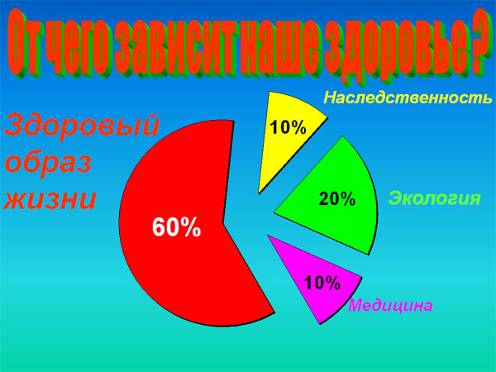 Здоровый образ жизниоптимальный двигательный режим; плодотворная трудовая деятельность; хорошая гигиена; правильное питание; отказ от любых вредных привычек. Недостаток движения очень плохо сказывается на здоровье: затормаживается обмен веществ, накапливаются лишние килограммы, развиваются болезни сердечно-сосудистой системы, диабет и другие заболевания. 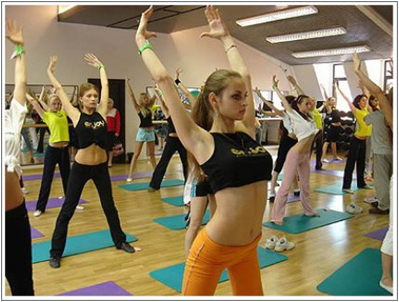 Будьте «против гиподинамии!» Выбирайте то, что вам нравится - специальные занятия физкультурой, утренняя зарядка, физкультминутки, пеший туризм. 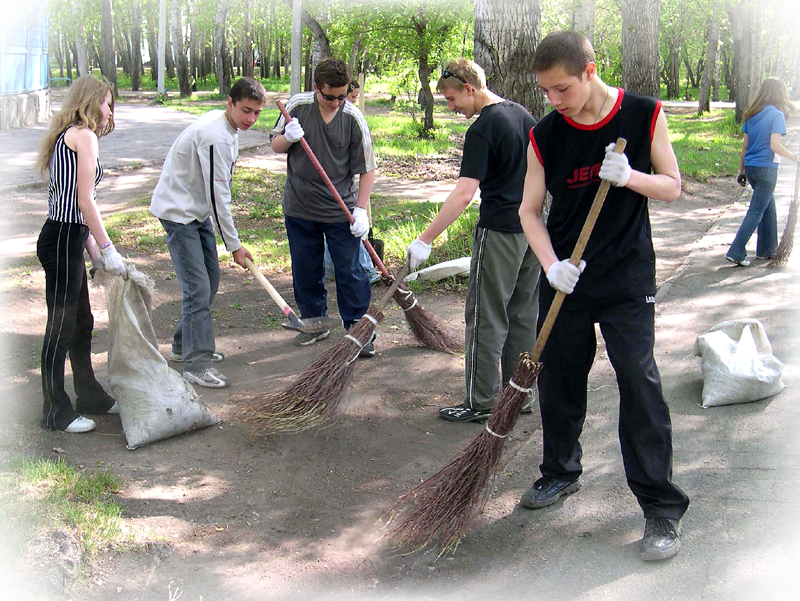 Труд - важный фактор влияния на здоровый образ жизни человека, основа морального и физического здоровья человека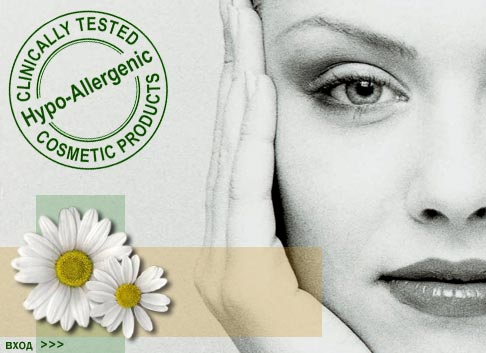 ГигиенаГигиена включает в себя регулярные водные процедуры, а также соблюдение правил сна и труда.Правильное питание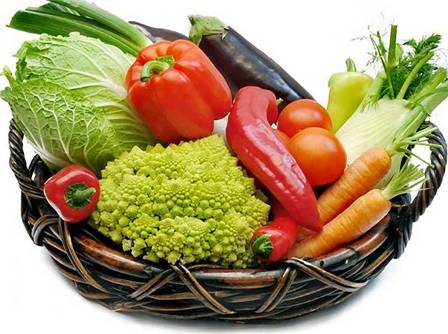 - Требования к еде: обеспечивать организм достаточным количеством энергии, питательных веществ, витаминов и микроэлементов. - Питание не должно                              быть избыточным,                                             также не должно                                               быть недостатка                                               в еде.   «Пища, услаждающая вкус и заставляющая есть больше, чем это нужно, отравляет вместо того, чтобы    питать».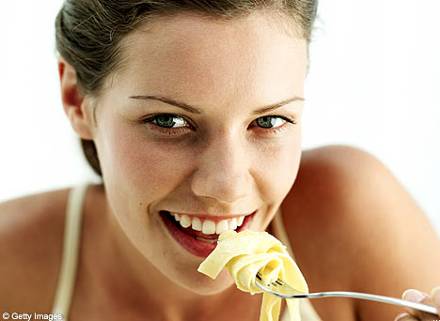 Французский писатель –Ф.ФенелонБурное развитии пищевой индустрии приводит к засилью нездоровой еды, которая оказывает негативное влияние на молодой организм. Неправильное питание, употребление химикатов к которым относятся многие пищевые добавки, стали одной из причин ухудшения здоровья людей. Пищевые добавки - это вещества, которые  никогда не употребляются самостоятельно, а вводятся в продукты  питания при изготовлении.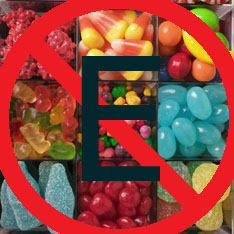 Задачи пищевых добавокпридают продуктам питания необходимые и приятные свойства – цвет, вкус и аромат, нужную консистенцию; увеличивают срок хранения продуктов питания, что необходимо для их транспортировки и хранения. 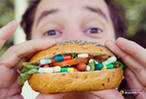 Взаимодействие пищевых добавок на организм:вызывают расстройства кишечника;вызывают сыпь;влияют на давление;вредные для кожи;ракообразующие;повышают холестерин;влияют на ЦНС, зрение.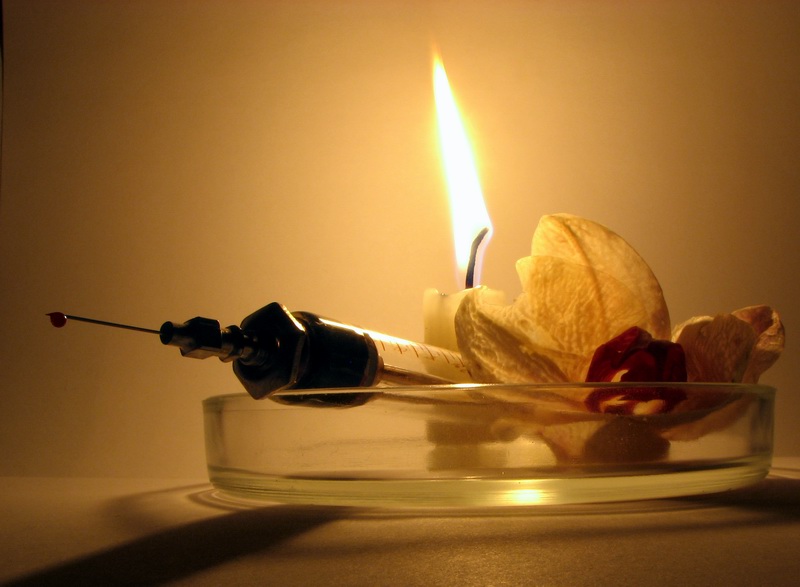 	Алкоголь и потомствоРеальная цифра алкоголиков в России сейчас составляет  20 млн. человек. 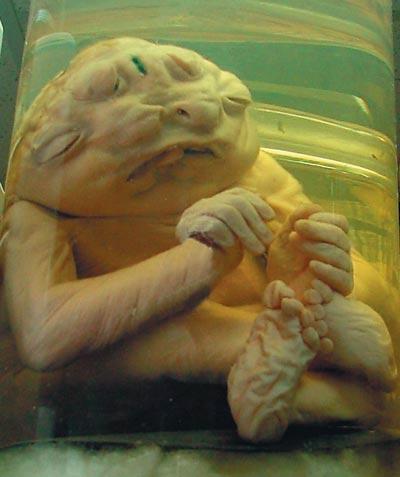 Уже сейчас в России в результате пьяных зачатий 17% новорожденных дебилы. Единовременный прием более 8 грамм этилового спирта на 1 кг веса – смертельная доза для человека.  Если человек весом 70 кг примет 560 грамм чистого спирта сразу и ему не дадут «вырвать», то его этот спирт убьёт. Этот яд приводит человека в состояние наркоза. Наркозная доза (для получения эффекта наркоза — когда не чувствуется боль) равна 4 — 6 грамм на 1 кг веса, то есть 280 — 420 грамм для человека, весом в 70 кг. КурениеВ России курят 65% мужчин  и 30% женщин. 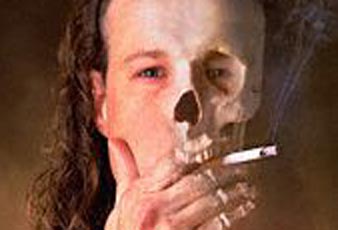 Исследования показали, что у женщин, даже курящих умеренно, смертность новорожденных на 20,8 % выше, чем у некурящих. Каждая сигарета сокращает жизнь на 8-15 минут по сравнению с некурящими длительнокурящие в 13 раз чаще заболевают Стенокардией,в 12 раз - Инфарктом миокарда,в 10 раз - Язвой желудка. Курильщики составляют 96 - 100% всех больных Раком легких. 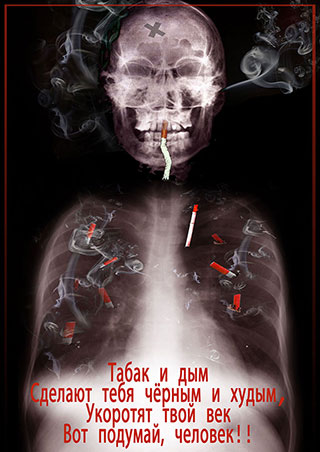 ПрогнозируетсяВ 2020году от курения погибнут около 10 миллионов человекв возрасте от 30 до 40 летНикотин действует подобно известному яду — кураресмертельная доза никотина для человека составляет 1 мг на 1 кг массы тела, т.е. около 50 – 70 мг для подростка. Но при этом надо учесть, что растущий организм примерно в два раза чувствительнее к никотину, чем взрослый. Следовательно, смерть может наступить, если подросток одновременно выкурит полпачки сигарет Алкоголь + табак = ускоренная и верная смерть.Наркотики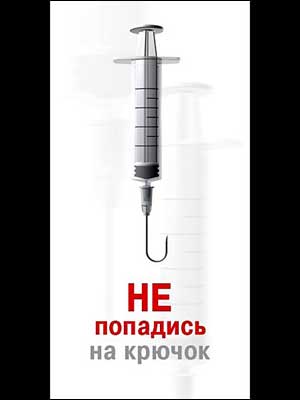 В 1997 году Россия    «подсела на иглу». Число преступлений связанных с наркотиками увеличилось почти в два раза (на 91%) .За последние 10 лет число случаев смерти от потребления наркотиком увеличилось в 12 раз, а среди детей в 42 раза. Число больных наркоманией подростков возросло в 10 раз.  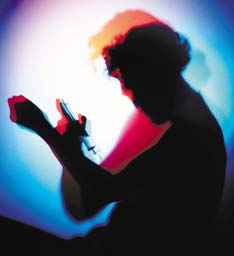 Наркоманы живут в среднем около пяти-шести лет со дня принятия первой дозы. Алкоголики — 10-15 лет. Регулярно курящие «по одной – две пачки в день» могут протянуть несколько больше. 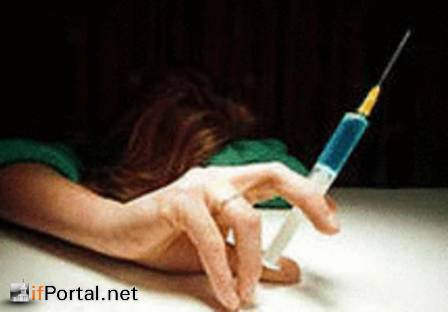 Е100 – Е199 – КРАСИТЕЛИ (усиливают и восстанавливают цвет продуктов);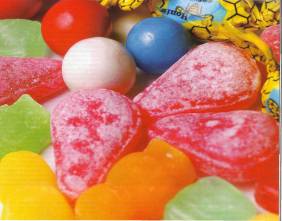 Е200 – Е299 – КОНСЕРВАНТЫ (удлиняют срок годности продукта);Е300 – Е399 – АНТИОКИСЛИТЕЛИ (замедляют окисление, предохраняя продукты от порчи);Е400 – Е499 – СТАБИЛИЗАТОРЫ (сохраняют заданную консистенцию продуктов);Е500 – Е599 – ЭМУЛЬГАТОРЫ (поддерживают определённую структуру продуктов питания);Е600 – Е699 – УСИЛИТЕЛИ ВКУСА И АРОМАТА. Покупая товар, ОБЯЗАТЕЛЬНО обращайте внимание на состав веществ, входящих в данный продуктРекомендации по употреблениюпродуктов питанияВнимательно читайте надписи на этикетке продукта;Не покупайте продукты с чрезмерно длительным сроком хранения;Не покупайте продукты с неестественно яркой окраской;Не покупайте подкрашенную газировку, делайте соки сами;Не покупайте переработанных или законсервирован-ных мясных продуктов (колбаса, сосиски, тушёнка);Не покупайте  супы и каши быстрого приготовления, готовьте их сами;Не перекусывайте чипсами, сухариками, замените их орехами, изюмом;В питании всё должно быть в меру, безопасно и по возможности разнообразно.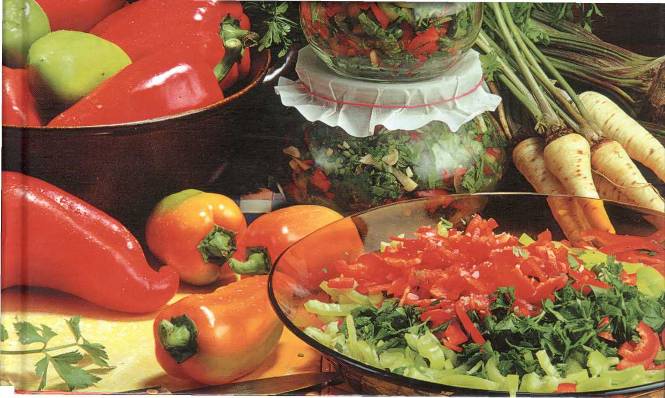 